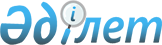 "Министрліктер мен өзге де орталық атқарушы органдардың олардың аумақтық органдарындағы және оларға ведомстволық бағыныстағы мемлекеттік мекемелердегі адам санын ескере отырып, штат санының лимиттерін бекіту туралы" Қазақстан Республикасы Үкіметінің 2008 жылғы 15 сәуірдегі № 339 қаулысына өзгерістер енгізу туралыҚазақстан Республикасы Үкіметінің 2018 жылғы 28 қыркүйектегі № 603 қаулысы
      Қазақстан Республикасының Үкіметі ҚАУЛЫ ЕТЕДІ:
      1. "Министрліктер мен өзге де орталық атқарушы органдардың олардың аумақтық органдарындағы және оларға ведомстволық бағыныстағы мемлекеттік мекемелердегі адам санын ескере отырып, штат санының лимиттерін бекіту туралы" Қазақстан Республикасы Үкіметінің 2008 жылғы 15 сәуірдегі № 339 қаулысына мынадай өзгерістер енгізілсін:
      көрсетілген қаулымен бекітілген министрліктер мен өзге де орталық атқарушы органдардың олардың аумақтық органдарындағы және оларға ведомстволық бағыныстағы мемлекеттік мекемелердегі адам санын ескере отырып, штат санының лимиттерінде:
      5-бөлімде:
      мына:
      "
      деген жол мынадай редакцияда жазылсын:
      "
      10-бөлімде:
      мына:
      "
      деген жол мынадай редакцияда жазылсын:
      "
      2. Осы қаулы қол қойылған күнінен бастап қолданысқа енгізіледі.
					© 2012. Қазақстан Республикасы Әділет министрлігінің «Қазақстан Республикасының Заңнама және құқықтық ақпарат институты» ШЖҚ РМК
				
5
Қазақстан Республикасының Инвестициялар және даму министрлігі оның аумақтық органдарын және оған ведомстволық бағыныстағы мемлекеттік мекемелерді ескере отырып, оның ішінде:
2384"
5
Қазақстан Республикасы Инвестициялар және даму министрлігі, оның аумақтық органдарын және оған ведомстволық бағыныстағы мемлекеттік мекемелерді ескере отырып, оның ішінде:
2373";
10
Қазақстан Республикасының Энергетика министрлігі, оның аумақтық органдарын және ведомстволық бағынысты мемлекеттік мекемелерін ескере отырып, оның ішінде:
997"
10
Қазақстан Республикасы Энергетика министрлігі, оның аумақтық органдарын және ведомстволық бағынысты мемлекеттік мекемелерін ескере отырып, оның ішінде:
1008".
      Қазақстан Республикасының
Премьер-Министрі

Б. Сағынтаев
